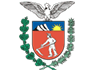        VAGAS DISPONÍVEIS PARA O DIA 01/09/2023                    PODE SOFRER ALTERAÇÕESENDEREÇO: RUA BENJAMIN CONSTANT N° 545TELEFONE: 3232-5898ATENDIMENTO DAS 08:30 AS 12:00 E DAS 13:00 AS 16:30                               AGÊNCIA DO TRABALHADOR DE CASTRO                             RUA BENJAMIN CONSTANT, 545                  VAGAS QUE EXIGÊ EXPERIENCIA  MINIMA DE 6 MESES COMPROVADA EM CARTEIRAQUANTIDADEDESCRIÇÃO DA VAGA01AUXILIAR ADMINISTRATIVO01AUXILIAR DE ESCRITÓRIO01AUXILIAR DE LIMPEZA01AUXILIAR ODONTOLÓGICO – VAGA TEMPORÁRIA POR 30 DIAS – MÉDIO COMPLETO01AUXILIAR DE SAÚDE BUCAL -  TER O TÉCNICO01CARRETEIRO – CNH E - EAR E MOP01COZINHEIRA (ENSINO MÉDIO COMPLETO OU CURSANDO)01ELETRICISTA INDUSTRIAL E PREDIAL – CNH B01ELETRICISTA FORÇA E CONTROLE / MANUTENÇÃO01ELETRICISTA MONTADOR01EMPREGADA DOMÉSTICA – FUNDAMENTAL COMPLETO01ENCANADOR / ENCANADOR INDUSTRIAL01LUBRIFICADOR – FUNDAMENTAL COMPLETO01MANOBRISTA – EAR-MOP – CNH E02MECÂNICO DE MÁQUINAS AGRÍCOLAS – CNH B02MECÂNICO LINHA DIESEL – CNH E03MECÂNICO MONTADOR03MECÂNICO PLENO – MANUTENÇÃO NEGÓCIOS AGRÍCOLAS01MOTORISTA CARRETEIRO – CNH E01MOTORISTA DE ÔNIBUS RODOVIÁRIO01MOTORISTA DE CAMINHÃO (BITRUCK) – CNH C01MOTORISTA DE CAMINHÃO TOCO – MÉDIO COMPLETO – CNH C01OPERADOR DE CAIXA – MÉDIO COMPLETO01OPERADOR DE CAIXA (15:00HR AS 00:10)01OPERADOR DE CALDEIRA – MÉDIO COMPLETO – CURSO ELETROMECÂNICO01OPERADOR DE MÁQUINAS AGRÍCOLAS – MÉDIO COMPLETO – CNH B03OPERADOR DE PLASMA 01PROTÉTICO – TÉCNICO EM PRÓTESE DENTÁRIA01RECEPCIONISTA - SECRETARIA01REPOSITOR DE MERCADORIAS – FUNDAMENTAL COMPLETO01SALGADEIRO04SERVENTE DE OBRAS03SOLDADOR01TÉCNICO EM ORDENHA01TRABALHADOR RURAL – FUNDAMENTAL COMPLETO01TRABALHADOR RURAL – MÉDIO COMPLETO DIFERENCIAL – CNH B01TRABALHADOR RURAL – GADO DE CORTE02TRATORISTA AGRÍCOLA06VENDEDOR INTERNO- MÉDIO COMPLETO02VENDEDOR EXTERNOVAGAS COM  EXPERIÊNCIA - NÃO NECESSESSARIAMENTE  COMPROVADA EM CARTEIRA.CONHECIMENTO NA FUNÇÃO E/OU REFERENCIAS01ADMINISTRATIVO COMERCIAL01ARTE-FINALISTA 02ATENDENTE DE BALCÃO 01ATENDENTE DE MESA01AUXILIAR DE COZINHA01AUXILIAR DE ESCRITÓRIO – MÉDIO COMPLETO02AUXILIAR DE LIMPEZA - FUNDAMENTALCOMPLETO01CALHEIRO02CASEIRO01CONFEITEIRO01COZINHEIRO DE RESTAURANTE01DESENHISTA TÉCNICO - ARTE-FINALISTA01DIARISTALIMPEZA DOMÉSTICA – 2 VEZES NA SEMANA DAS 09:00 AS 18:00 OU 3 VEZES DAS 12:00 AS 18:0001FARMACÊUTICO01GERENTE COMERCIAL01LUBRIFICADOR – CNH C01MOLEIRO – FUNDAMENTAL COMPLETO01MECÂNICO INDUSTRIAL (EQUIPAMENTOS DE CALCÁRIO)01MONTADOR INDUSTRIAL03MONTADOR DE MÁQUINAS AGRÍCOLAS – MÉDIO COMPLETO03OPERADOR DE CAIXA01OPERADOR DE MÁQUINAS AGRICOLAS - CNH C01PEDREIRO (VAGA TEMPORÁRIA)01PINTOR INDUSTRIAL01PROJETISTA ELETROMECÂNICO DE LINHA DE TRANSMISSÃO – EXPERIÊNCIA COM PLSCADDCNH B01RECEPCIONISTA – MÉDIO COMPLETO01SALGADEIRA01SERVENTE DE OBRAS01SERVENTE DE PEDREIRO (VAGA TEMPORÁRIA )04SOLDADOR – MÉDIO COMPLETO01TÉCNICO EM SEGURANÇA DO TRABALHO – CURSO TÉCNICO - CNH B03TORNEIRO MECÂNICO – MÉDIO COMPLETO01TRABALHADOR RURAL - AVIÁRIO01TRABALHADOR RURAL NA AGROPECUÁRIA – FUNDAMENTAL COMPLETO02VENDEDOR INTERNO – MÉDIO COMPLETO01VENDEDOR PRACISTA – MÉDIO COMPLETO – PREFERÊNCIA TÉCNICO EM AGROPECUÁRIA – FORMAÇÃO EM ÁREAS AGRÁRIAS01VENDEDOR PRACISTAVEÍCULO PRÓPRIO – DISPONIBILDADE PARA VIAGENSVAGAS SEM EXPERIÊCIA01AJUDANTE DE CARGA E DESCARGA – FUNDAMENTAL COMPLETO03AUXILIAR ADMINISTRATIVO APRENDIZ – MÉDIO COMPLETO OU CURSANDO01AUXILIAR ADMINISTRATIVO – SUPERIOR CONCLUÍDO OU CURSANDO01AUXILIAR DE LIMPEZA – FUNDAMENTAL COMPLETO05AUXILIAR DE OPERAÇÃO – VAGA TEMPORÁRIA04AUXILIAR DE PRODUÇÃO – MÉDIO – INFORMÁTICA BÁSICA05AUXILIAR DE PRODUÇÃO – MÉDIO COMPLETO02AUXILIAR DE PRODUÇÃO – FUNDAMENTAL COMPLETO01AUXILIAR DE PRODUÇÃO -MANUSEIO DE MADEIRAS01CONFEITEIRO01COPEIRO01DESENHISTA TÉCNICO DE LINHAS DE TRANSMISSÃO DE ENERGIA – EXPERIÊNCIAEM AUTOCAD – CNH B01ESTÁGIARIO EM ENGENHARIA CIVIL01ESTÁGIARIO EM VENDAS – CURSANDO MÉDIO01FUNILEIRO – FUNDAMENTAL COMPLETO01ORDENHADOR NA PECUÁRIA01PASSADEIRA – FUNDAMENTAL COMPLETO01SERVENTE DE LIMPEZA – MÉDIO COMPLETO03SERVENTE DE OBRAS – NA PARTE DE LAJE 02TRABALHADOR AGROPECUÁRIO02TRABALHADOR NA FABRICAÇÃO DE ARTEFATOS DE CIMENTO02VENDEDOR EXTERNO – MÉDIO COMPLETO – REALIZAR VIAGEM02VENDEDOR EXTERNO – FUNDAMENTAL COMPLETO – CNH AB01VIGIA – INFORMÁTICA – CONDUÇÃO PRÓPRIA